YES! Update 5.2.2016Program AnnouncementsThe YES! team has developed an assessment for students graduating out of the YES! Program.  Their feedback on their experience in YES! is very important to us, so please encourage them to take it!  The assessment can be found online here.  Ask your coordinator if your students would prefer a fillable PDF.  We are one step closer to receiving funding for 2 more year for the YES! program.  The YES! grant has been approved by each committee in the house and now we are waiting for the Governor to review the appropriation and sign it. We should know by mid-June, but things are looking strong for continued support from the Environment and Natural Resources Trust Fund!Regional Highlights Northeast: Carlton High School has ramped up a recycling program in the school and are receiving positive feedback from both students and faculty.  They also are heavy into the planning phases for their school garden.  They can’t wait to get the plants in the ground!West Central:  Yellow Medicine East will soon be breaking ground for a school orchard. This Orchard will be comprised of apple and pear trees with the fruit to be served in the school lunch room.Central: The Royalton YES! team is sponsoring an eco-fair at their high school on Wednesday, May 4 from 6-8 pm. Many different organizations, including YES!, will be in attendance to help promote eco-friendly activities and sustainable behavior for people of all ages!Southern: Glencoe-Silver Lake students Michaela Neyers, Roxanna Sanchex, Macy Rhodes, and Bethany Ide are saving money and reducing their carbon footprint by designing and producing their team t-shirts in-house.  Take a look at their process here.  The brightly colored shirts will help them identify each other on the track at the MTEEA Supermileage Challenge.       Regional Grants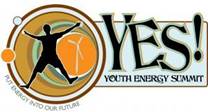 Include one grant specific to your region.  Omit if there are none at the time of the update.State & National Grants & Other OpportunitiesSummer employment opportunity for students:  Environment Minnesota is hiring students for the summer to serve as activists to save Minnesota’s honey bee population.  Average pay is $4,500-$6,500.  Students can find out more information and apply here.  Become a Peer Educator for Facing the Future:  The curriculum they offer is a great way to get involved in global issues and sustainability education, and there is an opportunity to join a network of teachers engaged in the same work.  Learn more here.  Applications are open for Made in Minnesota Solar Thermal Rebate: If you’re thinking about solar thermal installations for your school, here is potential resource for you to earn back money spent on the installation.YES in the NewsVideo: Sisters Melati and Isabel Wijsen are on a mission to ban plastic bags in Bali.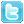 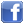 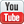 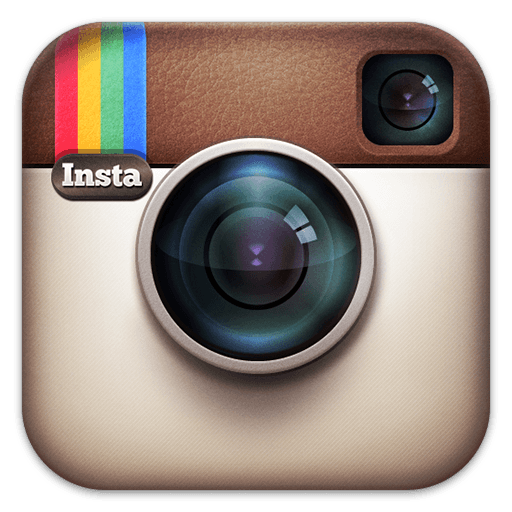 